Формулы рентабельностиРентабельность - это величина, показывающая, сколько денег вложено в производство или продажу товаров (услуг) и сколько прибыли получено. Она вычисляется в процентах или в числовом выражении. Простыми словами, рентабельность -это число, показывающее, сколько прибыли получено с каждого вложенного в развитие бизнеса рубля.Валовая рентабельность= (валовая прибыль/выручка)*100%Рентабельность продаж= (прибыль от продаж/выручка)*100%Чистая рентабельность =(чистая прибыль/выручка)*100%Рентабельность собственных средств=(чистая прибыль/собственный капитал) *100%.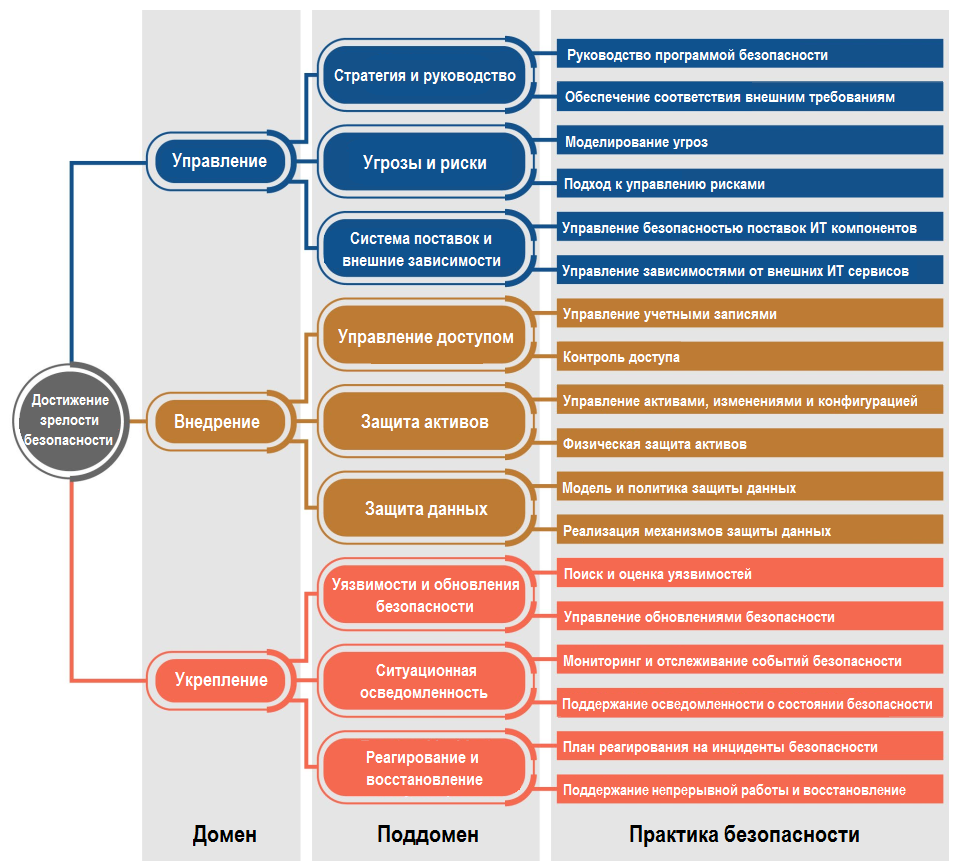 Рисунок В.1 -Иерархия практик обеспечения безопасности[21]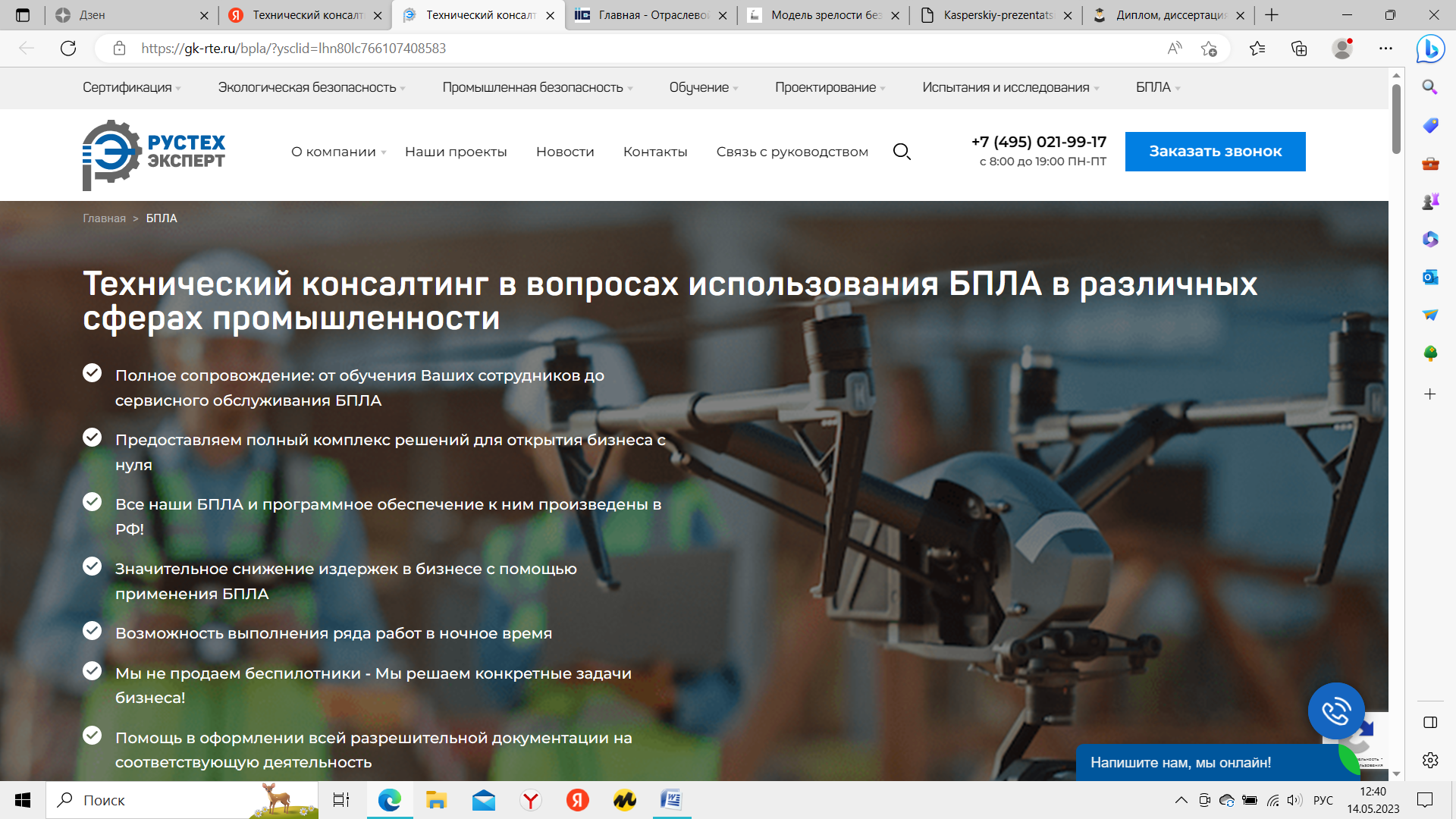 Рисунок В.2– Сайт компании ГК «Рустехэксперт» [https://gk-rte.ru/]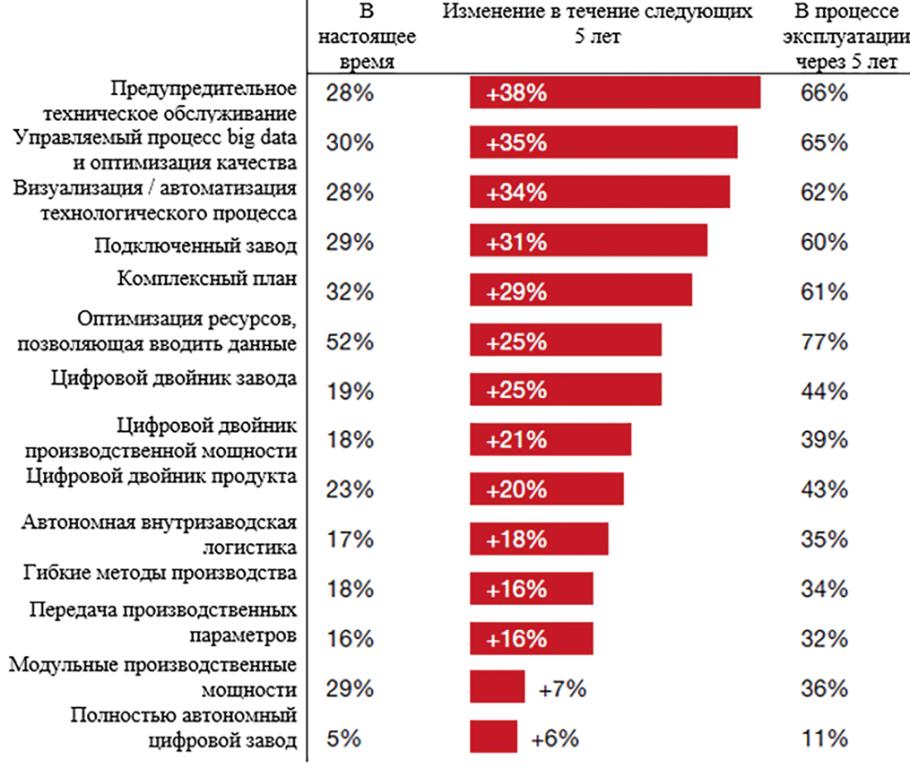 Рисунок В.3- Ранжирование ИТ-технологий по степени их внедрения в мировой нефтегазовой отрасли[16]Таблица В.1-Функции БПЛА и решения для нефтегазовой отрасли [19]Таблица В.2- Варианты названий технологии «цифрового» месторождения[4]
ПроблемаРешение с использованием БПЛАТребуется постоянный мониторинг трубопроводов по приемлемой стоимостиБеспилотные технологии обеспечат контроль состояния трубопроводов 24/7. Оператор БПЛА задает маршрут, настраивает задачи и аппарат точно и качественно выполняет работы, предоставляя данные для дальнейшей аналитики. Высококачественная 3д картинка упрощает анализ, а значит экономит  время.Как осуществлять поиск утечек и незаконных врезок оперативно и на постоянной основе? Охрана объекта 24/7Важная функция беспилотной авиации – это мониторинг местности с целью охраны объекта. Быстрое реагирование – возможность оценить состояние на всей территории в кратчайшие сроки. БПЛА отлично справляется с ночной съемкой.Повышение качества работ по картографии и 3D-моделированию – спутниковая съемка не дает должного качества картинки, при этом ее стоимость не является бюджетнойСъемка с использованием БПЛА - это оперативно, качественно (максимальная детализация и 3д кадры), значительно дешевле, чем спутниковая съемка, а также возможность использовать полученные данные для аналитики и дальнейшей работы.Как осуществить доставку запчастей и инструментов на удаленные площадки? Вопрос рациональной логистикиДоставка с помощью БПЛА – это качественно новый уровень в развитии логистики. Никаких преград для БПЛА не существует – все будет доставлено оперативно и точно по заданному маршруту. Оперативная доставка образцов в лабораторию – она часто требуется с территорий, где затруднена погрузка-разгрузкаБПЛА позволяет осуществлять транспортировку объектов из труднодоступной местности и доставку в кратчайшие сроки.Оригинальное названиеНазваниеГде используютDigital Oilfield (DOF)«Цифровое» месторождениеMarathon, Baker Hughes, Petrobras, SPE, «Газпром нефть»Digital Oilfield of the Future (DOFF)«Цифровое» месторождение будущегоCERAField of the futureМесторождение будущегоBPSmart Operations«Умные» операцииPetoroSmart Field«Умное» месторождениеShellField MonitoringКонтроль над месторождениемTotaliField (Integrated Field)Интегрированное месторождениеChevron, Saudi Aramco, AccentureIntelligent Oilfield (IOF)«Интеллектуальное» месторождениеInvensys, Emerson, ЛукойлDigital Energy«Цифровая» энергияSchlumbergerIntegrated Operations (10)Интегрированные операцииStatoil, Baker Hughes, Eni SPE, CERAOperations Excellence (OE)Совершенствование операцийConocoPhillips